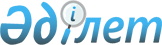 Об утверждении Положения государственного учреждения "Отдел земельных отношений города Шымкента"
					
			Утративший силу
			
			
		
					Постановление акимата города Шымкент Южно-Казахстанской области от 16 апреля 2015 года № 479. Зарегистрировано Департаментом юстиции Южно-Казахстанской области 12 мая 2015 года № 3174. Утратило силу постановлением акимата города Шымкент Южно-Казахстанской области от 16 мая 2016 года № 808      Сноска. Утратило силу постановлением акимата города Шымкент Южно-Казахстанской области от 16.05.2016 № 808.

      В соответствии с пунктом 2 статьи 31 Закона Республики Казахстан от 23 января 2001 года "О местном государственном управлении и самоуправлении в Республике Казахстан", Законом Республики Казахстан от 1 марта 2011 года "О государственном имуществе" и Указом Президента Республики Казахстан от 29 октября 2012 года "Об утверждении типового положения государственного органа Республики Казахстан" акимат города Шымкента ПОСТАНОВЛЯЕТ:

      1. Утвердить Положение государственного учреждения "Отдел земельных отношений города Шымкента" согласно приложению к настоящему постановлению.

      2. Контроль за исполнением настоящего постановления возложить на руководителя отдела земельных отношений города Шымкента К.П.Сайлауова.

      3. Настоящее постановление вводится в действие со дня его первого официального опубликования.

 ПОЛОЖЕНИЕ
Государственного учреждения "Отдел земельных отношений города Шымкента"
1. Общие положения      1. Государственное учреждение "Отдел земельных отношений города Шымкента" является государственным органом Республики Казахстан, осуществляющим руководство в сфере регулирования земельных отношений в пределах границ города.

      2. Государственное учреждение "Отдел земельных отношений города Шымкента" не имеет ведомств.

      3. Государственное учреждение "Отдел земельных отношений города Шымкента" осуществляет свою деятельность в соответствии с Конституцией и законами Республики Казахстан, актами Президента и Правительства Республики Казахстан, иными нормативными правовыми актами, а также настоящим Положением.

      4. Государственное учреждение "Отдел земельных отношений города Шымкента" является юридическим лицом в организационно-правовой форме государственного учреждения, имеет печати и штампы со своим наименованием на государственном языке, бланки установленного образца, в соответствии с законодательством Республики Казахстан счета в органах казначейства.

      5. Государственное учреждение "Отдел земельных отношений города Шымкента" вступает в гражданско-правовые отношения от собственного имени.

      6. Государственное учреждение "Отдел земельных отношений города Шымкента" имеет право выступать стороной в гражданско-правовых отношений от имени государства, если оно уполномочено на это в соответствии с законодательством.

      7. Государственное учреждение "Отдел земельных отношений города Шымкента" по вопросам своей компетенции в установленном законодательством порядке принимает решения, оформляемые приказами руководителя государственного учреждения "Отдел земельных отношений города Шымкента" и другими актами, предусмотренными законодательством Республики Казахстан.

      8. Структура и лимит штатной численности государственного учреждения "Отдел земельных отношений города Шымкента" утверждаются в соответствии с действующим законодательством.

      9. Местонахождение юридического лица: Республика Казахстан, Южно-Казахстанская область, Аль-Фарабийский район, улица Жангельдина № 13/5, индекс 160019.

      10. Полное наименование государственного органа-государственное учреждение "Отдел земельных отношений города Шымкента".

      11. Настоящее Положение является учредительным документом государственного учреждения "Отдел земельных отношений города Шымкента".

      12. Финансирование деятельности государственного учреждения "Отдел земельных отношений города Шымкента" осуществляется из местного бюджета.

      13. Государственному учреждению "Отдел земельных отношений города Шымкента" запрещается вступать в договорные отношения с субъектами предпринимательства на предмет выполнения обязанностей, являющихся функциями государственного учреждения "Отдел земельных отношений города Шымкента".

      Если государственному учреждению "Отдел земельных отношений города Шымкента" законодательными актами предоставлено право осуществлять приносящую доходы деятельность, то доходы, полученные от такой деятельности, направляются в доход государственного бюджета.

 2. Миссия, основные задачи, функции, права и обязанности государственного органа      14. Миссия государственного учреждения "Отдел земельных отношений города Шымкента": реализация государственной политики в области регулирования земельных отношений.

      15. Задачи:

      1) регулирование земельных отношений в целях обеспечения рационального использования и охраны земель;

      2) создание условий для равноправного развития всех форм хозяйствования;

      3) охрана прав на землю физических и юридических лиц и государства.

      16. Функции:

      1) выявление бесхозяйных земельных участков и организация работы по постановке их на учет;

      2) подготовка предложений и проектов решений местного исполнительного органа города по предоставлению земельных участков и изменению их целевого назначения;

      3) подготовка предложений и проектов решений городского исполнительного органа по предоставлению земельных участков для целей недропользования, связанных с государственным геологическим изучением недр и разведкой;

      4) подготовка предложений по принудительному отчуждению земельных участков для государственных нужд;

      5) определение делимости и неделимости земельных участков;

      6) утверждение кадастровой (оценочной)стоимости конкретных земельных участков, продаваемых в частную собственность государством;

      7) организация проведения землеустройства и утверждение землеустроительных проектов по формированию земельных участков;

      8) организация разработки проектов зонирования земель, проектов и схем по рациональному использованию земель города;

      9) организация разработки проектов земельно-хозяйственного устройства территории населенных пунктов;

      10) организация проведения земельных торгов (конкурсов, аукционов);

      11) проведение экспертизы городских проектов и схем затрагивающих вопросы использования и охраны земель;

      12) составление баланса земель города;

      13) ведение учета собственников земельных участков землепользователей, а также других субъектов земельных правоотношений;

      14) выдача паспортов земельных участков сельскохозяйственного назначения;

      15) заключение договоров купли-продажи и договоров аренды земельного участка и временного безвозмездного землепользования и осуществление контроля за исполнением условий заключенных договоров;

      16) подготовка предложений по выдаче разрешений местным исполнительным органом города на использование земельных участков для проведения изыскательских работ в соответствии со статьей 71 Земельного кодекса Республики Казахстан;

      17) подготовка предложений по переводу сельскохозяйственных угодий из одного вида в другой;

      18) подготовка предложений по резервированию земель;

      19) утверждение земельно-кадастрового плана.

      17. Права и обязанности:

      1) организует порядок проведения совещании, участвует в заседаниях акимата города;

      2) обеспечивает освещение деятельности государственного учреждения "Отдел земельных отношений города Шымкента" в средствах массовой информации;

      3) государственное учреждение "Отдел земельных отношений города Шымкента" осуществляет полномочия в соответствии с законами Республики Казахстан, актами Президента и Правительства Республики Казахстан, настоящим Положением.

 3. Организация деятельности государственного органа      18. Руководство государственного учреждения "Отдел земельных отношений города Шымкента" осуществляется первым руководителем, который несет персональную ответственность за выполнение возложенных на государственное учреждение "Отдел земельных отношений города Шымкента" задач и осуществления им своих функций.

      19. Первый руководитель государственного учреждения "Отдел земельных отношений города Шымкента" назначается на должность и освобождается от должности акимом города Шымкент.

      20. Первый руководитель государственного учреждения "Отдел земельных отношений города Шымкента" имеет заместителей, которые назначаются на должности и освобождаются от должностей в соответствии с законодательством Республики Казахстан.

      21. Полномочия первого руководителя государственного учреждения, "Отдел земельных отношений города Шымкента":

      1) утверждает планы работ государственного учреждения;

      2) действует от имени государственного учреждения;

      3) выдает доверенности;

      4) в установленном законодательством порядке поощряет работников государственного учреждения и налагает на них дисциплинарные взыскания;

      5) издает приказы, подписывает служебную документацию в пределах своей компетенции;

      6) утверждает внутренний трудовой распорядок государственного учреждения;

      7) осуществляет контроль за соблюдением Закона Республики Казахстан "О государственной службе" в государственном учреждении;

      8) осуществляет личный прием граждан;

      9) осуществляет полномочия, предусмотренные законодательными актами Республики Казахстан;

      10) несет персональную ответственность за исполнение антикоррупционного законодательства.

      Исполнение полномочий руководителя ггосударственного учреждения, "Отдел земельных отношений города Шымкента" в период его отсутствия осуществляется лицом, его замещающим в соответствии с действующим законодательством.

      22. Первый руководитель определяет полномочия своих заместителей в соответствии с действующим законодательством.

 4. Имущество государственного органа      23. Государственное учреждение "Отдел земельных отношений города Шымкента" может иметь на праве оперативного управления обособленное имущество в случаях, предусмотренных законодательством.

      Имущество государственного учреждения "Отдел земельных отношений города Шымкента" формируется за счет имущества, переданного ему собственником, а также имущества(включая денежные доходы), приобретенного в результате собственной деятельности и иных источников, не запрещенных законодательством Республики Казахстан.

      24. Имущество, закрепленное за государственным учреждением "Отдел земельных отношений города Шымкента" относится к коммунальной собственности города.

      25. Государственное учреждение "Отдел земельных отношений города Шымкента" не вправе самостоятельно отчуждать или иным способом распоряжаться закрепленным за ним имуществом и имуществом, приобретенным за счет средств, выданных ему по плану финансирования, если иное не установлено законодательством.

 5. Реорганизация и упразднение государственного органа.      26. Реорганизация и упразднение государственного учреждения "Отдел земельных отношений города Шымкента" осуществляется в соответствии с законодательством Республики Казахстан.


					© 2012. РГП на ПХВ «Институт законодательства и правовой информации Республики Казахстан» Министерства юстиции Республики Казахстан
				
      Аким города

Д.Сатыбалды
Утверждено постановлением
акимата города Шымкента
от "16" апреля 2015 года № 479